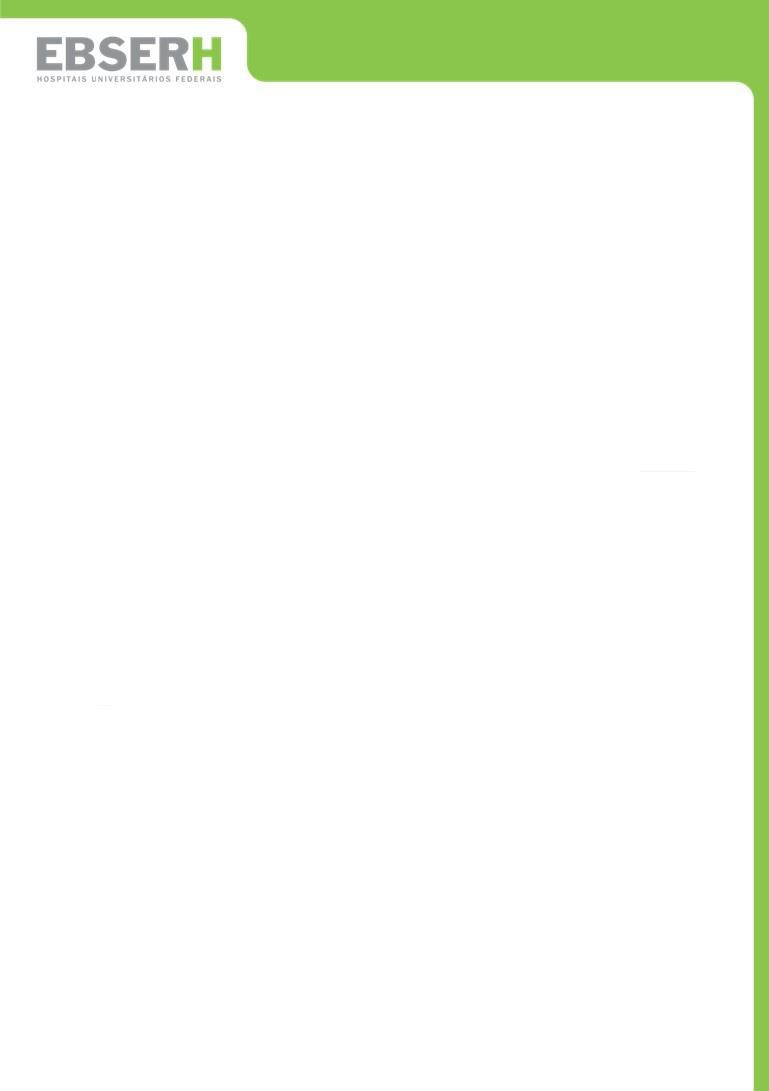 ANEXO VIICHECK-LIST DE DOCUMENTOS DA INSCRIÇÃOJoão Pessoa,	de	2023.NOME DO ALUNO CANDIDATO A BOLSA	NOME COMPLETO DO ORIENTADORUniversidade Federal da Paraíba (UFPB)	Vínculo InstitucionalHospital Universitário Lauro Wanderley – HULW/UFPBCNPJ: 15.126.437/0017-00Rua Tabeliao Estanislau Eloy, 585 - Castelo Branco CEP 58050-585 – João Pessoa/PB, Brasil83 3206-0696DOCUMENTOS(Devem ser enviados no formato PDF)CONFERÊNCIADo Projeto de Iniciação TecnológicaDo Projeto de Iniciação TecnológicaProjeto de Iniciação Tecnológica confrome ANEXO I do Edital(	) SIM	( ) NÃOPreenchimento da Área de Interesse conforme ANEXO II do Edital(	) SIM	( ) NÃOAprovação ou submissão do projeto ao Comitê de Ética em Pesquisa, quando aplicável( ) SIM ( ) NÃO ( ) NÃO SE APLICAComprovante de cadastro do Projeto de Pesquisa(	) SIM ( ) NÃODo aluno candidato a bolsaDo aluno candidato a bolsaComprovante de matrícula do aluno na UFPB(	) SIM	( ) NÃOHistórico Escolar do Aluno(   ) SIM	( ) NÃOCurrículo lattes do aluno atualizado(	) SIM	( ) NÃODeclaração de não acúmulo de bolsas (assinatura do aluno reconhecida em cartório) ANEXO III do Edital(   ) SIM	( ) NÃOPlano de Trabalho do aluno ANEXO IV do Edital(   ) SIM	( ) NÃODo orientadorDo orientadorCurrículo lattes do orientador atualizado(   ) SIM	( ) NÃOComprovante de vínculo institucional (Contra cheque ou declaração)(   ) SIM	( ) NÃOCurrículo Lattes documentado do orientador, com os comprovantes de acordo com os critérios e avaliação(	) SIM	( ) NÃOComprovante de titulação de conclusão de doutorado do orientador (Certificado ou ATA de defesa, sendo esta última com no máximo dois anos de expedição).(   ) SIM	( ) NÃODo orientador e do aluno candidato a bolsaDo orientador e do aluno candidato a bolsaTermo de compromisso e de responsabilidade do orientador e do bolsista ANEXO VI do Edital(   ) SIM	( ) NÃODa viabilidadeDa viabilidadeCarta de viabilidade do setor (nos casos em que aproposta de IT seja direcionada para um determinada unidade ou setor) ANEXO V do Edital(	) SIM ( ) NÃO ( ) NÃO SE APLICA